TADA Dance Academy’sElite and TEAM Packet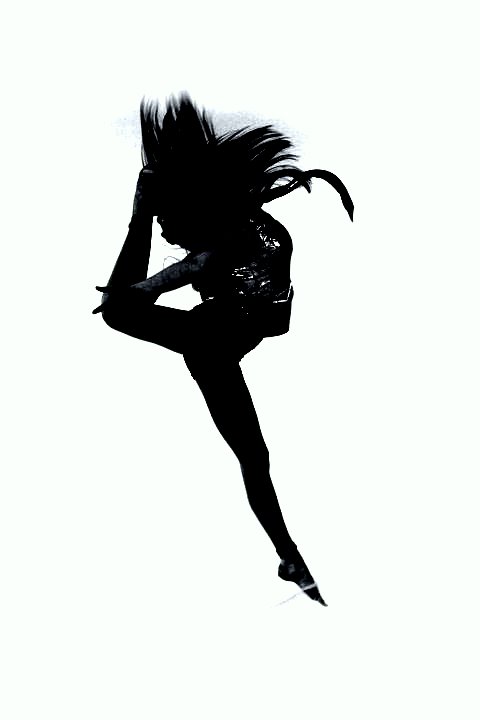 2013-2014Please return the following…ApplicationElite StandardsTADA Dance AcademyElite & TEAM Registration 2013-2014Dancer’s Name: ________________________________________________________________Date of Birth: ________________________		Shirt Size: ___________________________Parent/Guardian Name: _________________________________________________________Address: ____________________________________________________________________________________________________________________________________________________Phone Number: __________________________	Cell: ________________________________Texts:   Yes or No	Email: ______________________________________________________Emergency Contact Name: _______________________________________________________Emergency Contact Number: _____________________________ Allergies: ______________________________________________________________________Medications: __________________________________________________________________Insurance Company: ____________________________________________________________Policy Number: ________________________________________________________________Primary Care Physician: ____________________________		Phone: _________________Throughout the season we take a lot of pictures. If you do NOT want your child’s picture(s) to be used for public viewing (FaceBook, advertising, etc. ), please check this box.There is a registration fee of $50, which includes a free TADA Dance Academy T-Shirt and the Prop Fee!I hereby agree to not hold TADA Dance Academy, its Directors or Staff responsible for any damages or liabilities due to theft, accident, or injury during or resulting from my child’s participation in any capacity of or relating to any function or activity of the said TADA Dance Academy.Payments for all classes are due on the 1st of the month. There will be a grace period of 14 days. If payment is not received by the 15th of the month, there will be a $10 late fee, per month, applied to outstanding accounts. I further understand that I will be charged for ALL classes until I notify TADA of my or my child’s withdrawal from classes. In the event that it becomes necessary to refer this account for collection, you (as the parent/guardian) will be liable for all collection fees, including attorney fees, interest, etc.  I hereby assume all financial responsibility for the above student enrolled at TADA Dance Academy.By signing below, you are stating that all of the above information is correct. You are also stating that TADA can take your dancer for treatment, if you are unavailable. Parent/guardian signature: ______________________________________________________Date: _____________________________________Dancers will not be allowed to participate in this season until this form is received and signed. Thank you, TADA Dance AcademyElite StandardsElite Dancers are competitive dancers. They are expected to train and behave as competitive dancers. They MUST take, at least 3 dance classes per week, one of which MUST be a technique class. Elite Dancing is a commitment that cannot be taken lightly. An Elite Dancer MUST Act Elite, Practice Elite, and Perform Elite. Anything less, not only lets their team members down, but also lessens that dancer’s ability to grow as a dancer.Elite dancers MUST attend EVERY practice, performance, and competition (the only exceptions are a contagious or debilitating illness, death in the family, and graded school function).  Any Elite dancer that has more than 2 unexcused absences will NOT be allowed to continue as an Elite Dancer. Any Elite dancer that misses one unexcused performance or competition will NOT be allowed to continue as an Elite dancer and will be charged a $50 fee on top of any competition fees. We are giving you a tentative schedule of events and competitions now. If you have a conflict with one of the below dates, it MUST be brought to our attention now, so that the appropriate changes can be made in a timely manner. Sometimes unforeseen conflicts arise (such as a competition being cancelled), in which case we may have to make last minute changes. We will do our VERY best to keep these to a bare minimum. It can get pricey for an Elite Dancer, so we recommend getting sponsors. We will also vote on a fundraising committee. This committee will be responsible for planning and running ALL fundraisers! One page will list fees involved in being an Elite dancer. All fees MUST be paid on time to avoid, not only a late fee, but also probation for your Elite dancer. Also, there will be a $200 fee for not finishing out a season. This year we may have alternates for the Elite team. Each alternate chosen MUST adhere to the same rules as the other Elite dancers. They MUST know all choreography to the dances in which they are chosen as an alternate, and they MUST be prepared to be utilized in the case of an Elite dancer becoming sick, hurt, a death in the family, or an Elite dancer being removed from a team or put on probation (ex. Of reasons an Elite Dancer may be removed or put on probation… An Elite Dancer’s attitude becomes uncontrollable, cannot remember choreography, or they miss too many practices).  Alternates may also be asked to join the Elite TEAM permanently, once all choreography is learned and that Alternate has proven to attend EVERY practice and MUST show improvement, hard work, and dedication.By signing below, you are stating that you have received a copy of the season’s tentative schedule and the tentative price sheet. You are agreeing to ALL standards of being an Elite Dancer or Elite Dance parent. You are signing a commitment to yourself, your studio, and your team.Elite Dancer’s Name (Print): ___________________________________________________________________Elite Dancer’s Signature: ______________________________________________________________________Elite Dance Parent’s Name (Print): ______________________________________________________________Elite Dance Parent’s Signature: ________________________________________________________________2013-2014 Elite and TEAM Schedule2013AugustElite and TEAM classes beginSeptember-OctoberLearning choreographyHalloween Performance at Haunted DepotNovemberSaturday before Thanksgiving– East Ridge Christmas Parade? – Hamilton Place Christmas ParadeDecember6th – Ringgold Downhome Christmas Parade and Performance at Depot? – Walnut Square Mall Performance ? – Hamilton Place Mall Performance2014JanuaryPrepare for CompetitionsFebruaryMarch7-9th – NexStar Competition in MurfreesboroApril26-27th – Marvonna in Chattanooga, TNMay– 1890’s Day - Recital June RecitalSummer CampsNationals Rehearsals? – Marvonna Nationals in Supply, NCJulySummer CampsWe will attend 3 Regional Dance Competitions this season, plus one NationalsPlease be sure to keep checking the website for information.TADA Dance Academy’s Elite Fee Schedule2013 Camp Fees$99 for Elite CampRegistration Fee:$50 for Elite and TEAM members (includes props, hairspray, glitter, etc.)Monthly Fees:  $75 per month for 3 or more classesX  10 Months$750Discount of 10%, if paid 3 months in advance. Totaling $202.50 every 3 months.$10 late fee if paid after the 15th. Will be strictly enforced!10% discount for siblings.Competition Fees:$45 per group$60 per Duet/Trio$95 per SoloIf fees are paid after due date, there will be a 10% fee added.Examples:If your dancer only does 1 group at each competition.  $45 X     4	competitions$180   (multiply by number of group dances your dancer competes with for group numbers)If your dancer does duet/trios  $60X     4 	competitions$240	(multiply by number of duet/trios your dancer competes with)If your dancer does a solo  $95X     4	Competitions$380	(multiply by number of solos your dancer competes with)If your dancer does 1 Group, 1 duet/trio, and 1 solo, the grand total for 3 regional competitions and 1 National competition will be $800.If your dancer does 3 groups, 1 duet/trio, and 1 solo, the grand total would be $1160.Practice WearPractice wear is mandatory for EVERY practice, unless told otherwise. Practice wear is to be purchased at Academy. It Is less than $25.CostumesCostumes range is $50-$75 per routine. Tights are $15, Jazz Shoes are $40, Hip Hop Shoes are $45, Clogging Shoes are $75, and Lyrical Sandals are $20. We suggest ordering multiple pairs of tights.Warm-UpsIt is mandatory that all Elite and TEAM dancers purchase a warm-up, if they do not already have one. Warm ups are $90. $60 for Jackets and $30 for pantsT-ShirtsWe normally order 2-3 shirts per dance season. The shirts are $15 each. One is a Christmas shirt, one is a shirt for competitions, and one is a recital shirt.